Jutro ekipa, Evo za ovaj tjedan. Još smo na perfektu. MONTAG,  der 11. Mai, 2020PROVJEŽBATI ZADATAK NA SLJEDEĆOJ POVEZNICI: https://www.schubert-verlag.de/aufgaben/uebungen_a1/a1_k06_personalpronomen.htm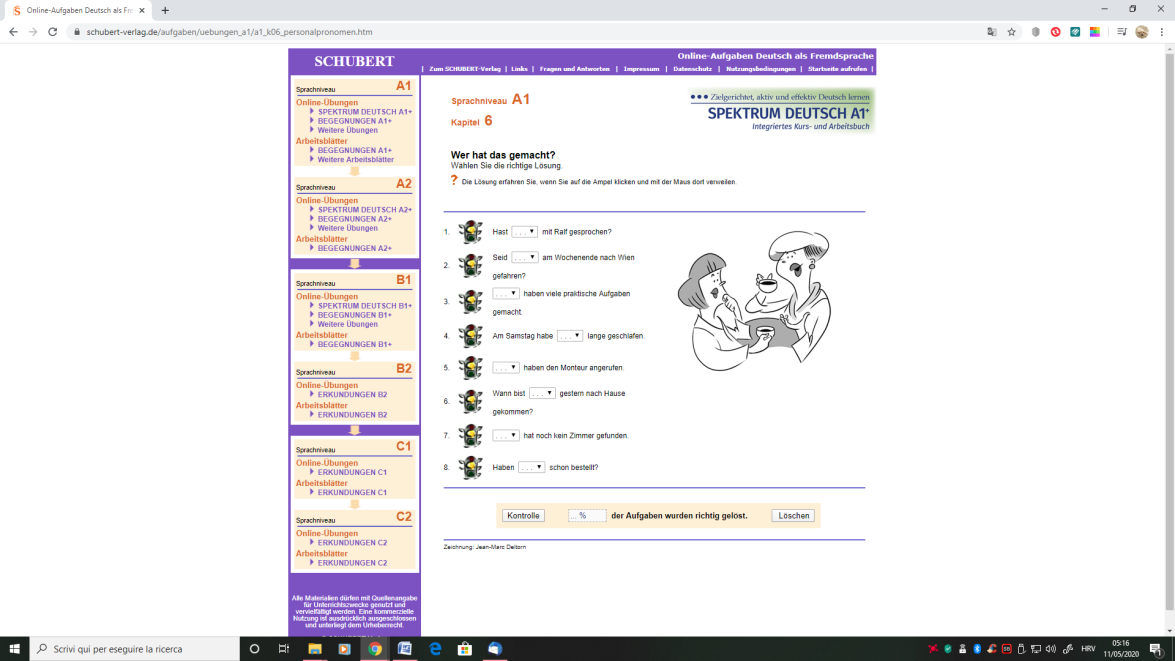 MITTWOCH,   der 13. Mai, 2020 POGLEDATI VIDEO ŠKOLE ZA ŽIVOT NA SLJEDEĆOJ POVEZNICI:  https://www.youtube.com/watch?v=1mVHRaR_vgc&list=PL9Mz0Kqh3YKqLBxKtk6iX5HtIXV4sN_zd&index=8&t=0s+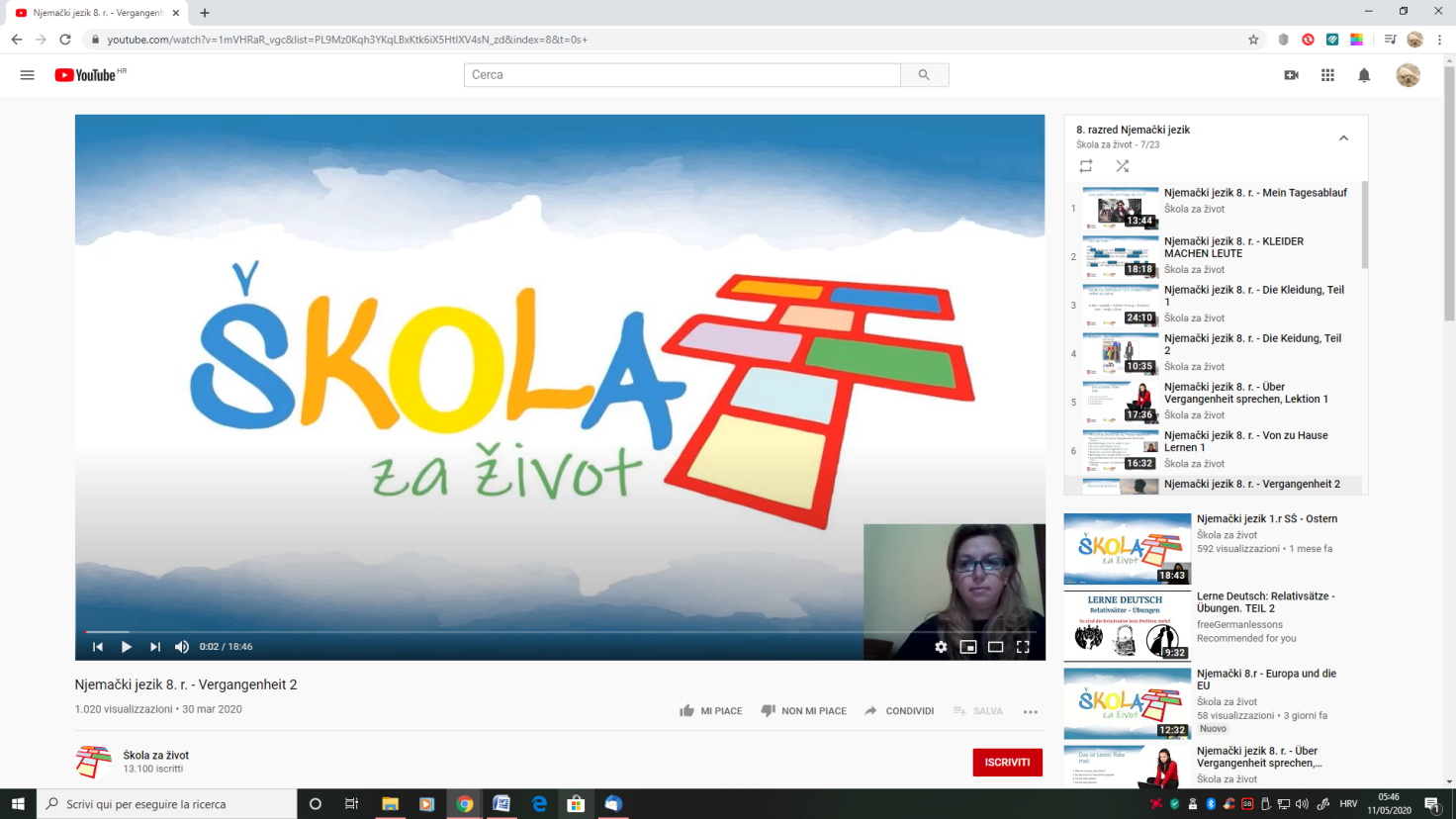 DONNERSTAG,  der 14 Mai, 2020NAPISATI PET REČENICA S ISTIM GLAGOLOM U PRETERITU I U PERFEKTU. POSLIKATI I POSLATI.  GLAGOLI NEKA BUDU NEPRAVILNI. Za sve nedoumice pišite u Teams. LP Maja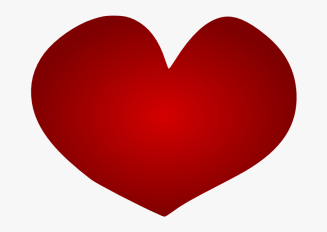 